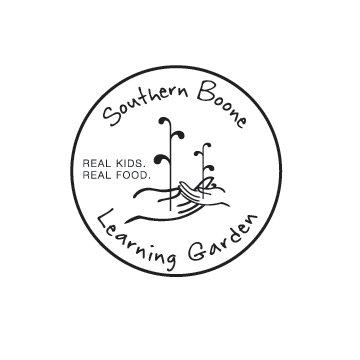 March 1, 2016To Southern Boone Middle School Students:								The Southern Boone Learning Garden invites you to participate in our after school club, Cooking from the Garden.  This four-week program invites you to explore the art and science of preparing healthy, tasty dishes featuring fresh ingredients from the garden. Each weekly meeting allows you the opportunity to prepare and enjoy a different course: salad, soup, entrée and dessert.The Details:Who: All Middle School students are invited; no cooking experience is required.What/Why: students will have fun learning to prepare good tasting dishes made from fresh fruits and vegetables.Where: Southern Boone High School FACS Room When:    3:30-5:30, April 7, 14, 21, 28Cost:   $20; Fees help purchase food and equipment for the club. Need-based fee waivers are available; please contact us for more information. The fee must be paid (or communication regarding waiver) no later than April 4.  Please do not pay until notified you have been selected.How to Apply: Turn in the application below to the Middle School Office no later than March 11.  The club is limited to 12 students selected on first come basis.  We will contact you by March 14 if you have been selected.Interested students must be available to attend all 4 sessions!  We have limited space, and we need students who are dedicated and enthusiastic.  If you want to try your hand at slicing, dicing, mincing, and sautéing delicious fresh food, this club is for you!  We can’t wait to start cooking with you!The After-School Cooking Club CrewMark and Jo Zacher, Paula Vandelicht, Grace SchauerFor more information: MarkZ@sblearninggarden.org; or JennyG@sblearninggarden.orgCooking from the Garden After-School Club Application (Please Print)Student Name______________________________________________________________________Grade___________________Homeroom Teacher_____________________________________________________________________________________________________ Yes, I am available from 3:30-5:30pm for all meetings: April 7, 14, 21, 28.Parent/Guardian Name(s)________________________________________________________________________________________________________________________________________________________________________________________________Home Phone______________________________________________Parent’s Cell Phone________________________________________________Parent’s E-mail Adress______________________________________________________________________________________________________________________________________________________________________For Office Use Only:Application submitted:Date: __________________Time: __________________